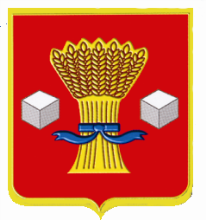 АдминистрацияСветлоярского муниципального района Волгоградской областиПОСТАНОВЛЕНИЕот 18.06.2021             № 1060В соответствии с Федеральными законами от 06.10.2003 № 131-ФЗ «Об общих принципах организации местного самоуправления в Российской Федерации», от 27.07.2010 № 210-ФЗ «Об организации предоставления государственных и муниципальных услуг», от 30.12.2020 № 494-ФЗ «О внесении изменений в Градостроительный кодекс Российской Федерации и отдельные законодательные акты Российской Федерации в целях обеспечения комплексного развития территорий», руководствуясь Уставом Светлоярского муниципального района Волгоградской области, п о с т а н о в л я ю:Внести в административный регламент администрации Светлоярского муниципального района Волгоградской области по предоставлению муниципальной услуги «Предоставление земельных участков, находящихся в муниципальной собственности Светлоярского муниципального района Волгоградской области и земельных участков, государственная собственность на которые не разграничена, расположенных на территории Светлоярского муниципального района Волгоградской области юридическим лицам в собственность бесплатно», утвержденный постановлением администрации Светлоярского муниципального района Волгоградской области от 05.08.2019 № 1548, изменения согласно приложению.Отделу по муниципальной службе, общим и кадровым вопросам администрации Светлоярского муниципального района Волгоградской области (Иванова Н.В.):- направить настоящее постановление для опубликования в районной газете «Восход»;- разместить настоящее постановление в сети «Интернет» на официальном сайте Светлоярского муниципального района Волгоградской области. 3. Настоящее постановление вступает в силу с момента его опубликования. 4. Контроль над исполнением настоящего постановления возложить на заместителя главы Светлоярского муниципального района Волгоградской области Подхватилину О.И.Глава муниципального района                                                           Т.В. РаспутинаЛемешко И.А.О внесении изменений в административный регламент администрации Светлоярского муниципального района Волгоградской области по предоставлению муниципальной услуги «Предоставление земельных участков, находящихся в муниципальной собственности Светлоярского муниципального района Волгоградской области и земельных участков, государственная собственность на которые не разграничена, расположенных на территории Светлоярского муниципального района Волгоградской области юридическим лицам в собственность бесплатно», утвержденный постановлением администрации Светлоярского муниципального района Волгоградской области от 05.08.2019 № 1548